Name:____________________________________				PLTW: APP Creator Date:_____________________________________		Lesson 3: Events and AbstractionsLT: I can apply user-centered design principles when creating a solution.DIN: Login on to the computer- get on the PLTW website and open MIT App creator.  If you are looking for guidance go on to my website and follow the tutorial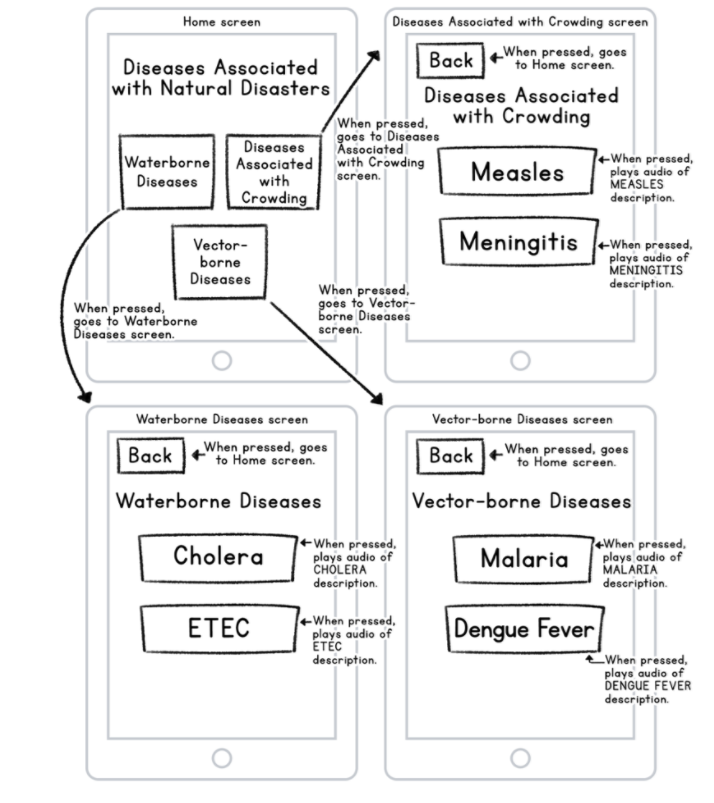 What is an event? _________________________________________________________________________________________________________________________________________________________What is an Abstraction: ______________________________________________________________________________________________________________________________________________________When you complete the disease Tracker code have it signed off by the teacher:___________________Ticket out the Door: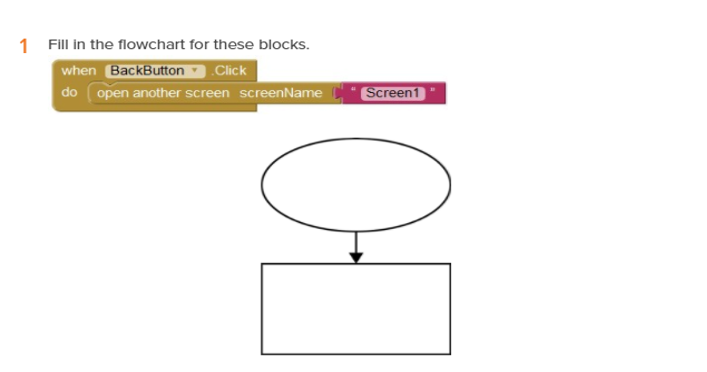 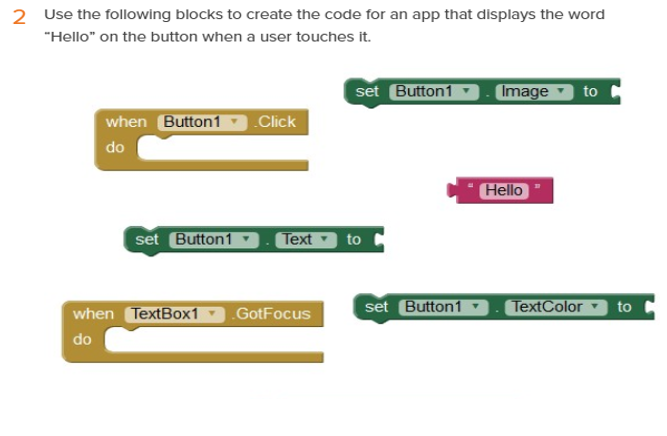 